OKRESNÍ HOSPODÁŘSKÁ KOMORA LIBERECČESKO-NĚMECKÁ OBCHODNÍ A PRŮMYSLOVÁ KOMORAPozvánkana Workshop – Prezentaci možností spolupráce s Fraunhofer-Institut IWU a Projektu TRANSTECH Technické Univerzity v Liberci a IWU/ IMWSI,který se uskuteční v pondělí 18. července 2022 od 9:00 hod. v konferenčnímístnosti OHK, na adrese Mrštíkova 399/2a (areál Werk, vchod B), Liberec.Prezence : 8:30 - 9:00 hod.Program :09.00    Zahájení, uvedení projektů IWU a TRANSTECH09.15    Prezentace IWU, současné výzvy v průmyslu, role výzkumu a vývoje               v regionu, příležitosti pro technologický rozvoj a možné formy spolupráce10.00    Diskuze k tématu10.30    Přestávka10.45    Představení TRANSTECH a budoucí možnosti využití12.00    Konec Workshopu, NetworkingZástupci IWU a projektu TRANSTECH Vám osobně nabídnou své zkušenosti a příležitosti k podnikání. Rádi bychom tímto workshopem oslovili management technologických firem se specializací na technologické aplikace a potenciální nabídkou nových partnerství.Hledáme společné kompetence v oblasti automatizace, automobilového průmyslu, energetiky, technologií plastů, biotechnologií a nanotechnologií pro budoucnost nejen našeho regionu.Workshop proběhne v anglickém jazyce.V Liberci dne 7. července 2022 Za pořadatele workshopu srdečně zvou   Jaroslav Kopta, předseda představenstva OHK, 602 354 206   Martina Jakl, vedoucí kompetenčního centra ČNOPK   Martin Procházka, ředitel OHK, 602 342 226Velice prosíme o vyplnění dotazníku, který nám umožní lépe zaměřit témata  a mapovat situaci zde: https://easy-feedback.de/umfrage/1407598/7R9V1PVaši účast potvrďte, prosím, do 14. července 2022 formou odpovědi na email s touto pozvánkou.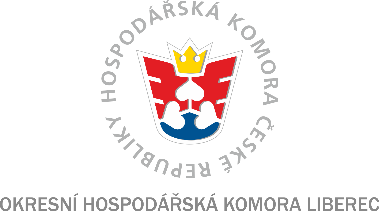 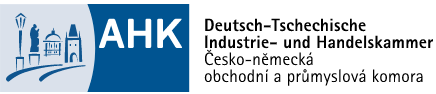 